                          Clearing Cache in Internet Explorer Step 1: Open up your Internet Explorer browser. 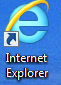 Step 2: In the upper right hand corner of the webpage you will see a gear button. Press this button this is your settings button. (see arrow below)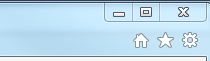 Step 3: Next you will have a menu of options drop down. Select internet options from that menu.Step 4: Next the Internet Options box is going to pop up. You are going to see 7 tabs at the top.Step 5: Select General Tab and then you will see Browsing history.Step 6: In browsing history you will see a button Delete. Select that button and a new box is going to pop up.Step 7: You will notice all of the boxes except for one of them are checked. Leave them checked and press the delete button.Step 8: Next you will be brought back to the main internet options screen. Press ok and close the internet explorer browser then open a new session.You have successfully cleared your Cache/Cookies.